 	Metabolic Detoxification Questionnaire	 	Part 1: Symptoms	Name:	Date:  	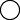 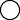 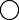 Anger, irritability, aggression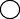 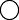 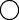 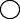 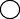 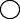 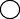 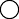 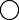 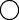 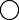 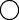 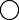 Nose Total:	0Compulsive eating, food addictions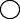 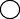 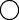 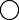 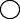 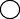 Mouth / Throat Total:	0Apathy, lethargy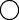 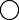 Ears Total:	0Skin Total:	0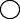 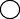 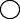 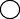 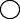 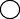 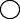 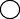 Stuttering, stammeringFor 3UDFWiWiRQHU Use Only: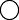 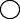 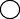 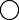 Urinary pH 	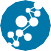 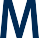 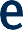 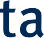 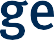 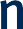 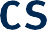 Are you presently using prescription drugs? Yes (1 pt.)	 No (0 pt.)If yes, how many are you currently taking?	(1 pt. each)Are you presently taking one or more of the following over-the-counter drugs? Cimetidine (2 pts.)	 Acetaminophen (2 pts.)	 Estradiol (2 pts.)If you have used or currently use prescription drugs, which of the following scenarios best represents your response to them: Experience side effects; drug(s) is (are) efficacious at lowered dose(s) (3 pts.)  Experience side effects; drug(s) is (are) efficacious at usual dose(s) (2 pts.)  Experience no side effects; drug(s) is (are) usually not efficacious (2 pts.) Experience no side effects; drug(s) is (are) usually efficacious (0 pt.)Do you currently (within the last 6 months) or have you regularly used tobacco products? Yes (2 pts.)	  No (0 pt.)Do you have strong negative reactions to caffeine or caffeine-containing products? Yes (1 pt.)	  No (0 pt.)	 Don’t know (0 pt.)Do you commonly experience “brain fog,” fatigue, or drowsiness? Yes (1 pt.)	 No (0 pt.)Do you develop symptoms with exposure to fragrances, exhaust fumes, or strong odors? Yes (1 pt.)	 No (0 pt.)	 Don’t know (0 pt.)Do you feel ill after you consume even small amounts of alcohol? Yes (1 pt.)	 No (0 pt.)	 Don’t know (0 pt.)Do you have a personal history of: Environmental and/or chemical sensitivities (5 pts.)  Chronic fatigue syndrome (5 pts.) Multiple chemical sensitivity (5 pts.)  Fibromyalgia (3 pts.) Parkinson’s type symptoms (3 pts.) Alcohol or chemical dependence (2 pts.)  Asthma (1 pt.)Do you have a history of significant exposure to harmful chemicals such as herbicides, insecticides, pesticides, or organic solvents? Yes (1 pt.)	 No (0 pt.)Do you have an adverse or allergic reaction when you consumesulfite-containing foods such as wine, dried fruit, salad bar vegetables, etc.?Yes (1 pt.)	No (0 pt.)	Don’t know (0 pt.)Do you have a history of or currently have kidney dysfunction? Yes (1 pt.)	 No (0 pt.)Have you ever been diagnosed with hyperkalemia?Yes (1 pt.)	No (0 pt.)Are you currently taking diuretics or blood pressure medication?Yes (1 pt.)	No (0 pt.)For Practitioner Use Only:Part 1: Symptoms Grand Total	0(High >50; moderate 15-49; low <14)Part 2: XTT Total	0	(High >10; moderate 5-9; low <4)Part 3: Alkalizing Assessment Total	0	(High 1)Urinary pH	0Notes:Patients with high symptoms but low XTT may be exhibiting reactions that are not related to toxic load. Other mechanisms should be considered, such as inflammation/ immune/allergy, gastrointestinal \qk^mf[ligf, oxidative stress, hormonal/neurotransmitter dysfunction, nutritional depletion, and/or mind body. Individualize support with specific medical foods, diet, and/or nutraceuticals.Recommend non-alkalizing nutrients if patient answers “yes” to any questions in the Alkalizing Assessment.Disclaimer: This questionnaire is for informational purposes only. It is not meant to diagnose or treat any condition or illness. All medical symptoms should be addressed by a qualified medical professional.MET2206 )))()t © 2015 Metagenics, Inc. All Rights Reserved.Digestive TractNausea, vomiting001234RespiratoryRespiratoryChest congestion01234Diarrhea001234Asthma, bronchitis01234Constipation001234Shortness of breath01234Bloated feeling001234Difficulty breathing01234Heartburn001234Respiratory Total:0Intestinal, stomach pain01234EyesWatery or itchy ]yesWatery or itchy ]yes01234Digestive Total:0Swollen, red$ or sticky eyelidsSwollen, red$ or sticky eyelids01234Joints / MusclesPain or aches in joints01234Bags or dark circles under eyesBags or dark circles under eyes01234Arthritis, joint swelling01234Blurred or restricted visionBlurred or restricted vision01234Stiff or limitation of movementStiff or limitation of movementStiff or limitation of movement012344Eyes Total:Eyes Total:Eyes Total:00000Pain or aches in musclesPain or aches in musclesPain or aches in muscles01234NoseNoseStuffy noseStuffy nose01234Feeling of weakness or tiredFeeling of weakness or tiredFeeling of weakness or tired01234Sinus problems or dripping noseSinus problems or dripping nose01234Joints / Muscles Total:	0	Hay fever	0Joints / Muscles Total:	0	Hay fever	0Joints / Muscles Total:	0	Hay fever	0Joints / Muscles Total:	0	Hay fever	0Joints / Muscles Total:	0	Hay fever	0Joints / Muscles Total:	0	Hay fever	0Joints / Muscles Total:	0	Hay fever	0Joints / Muscles Total:	0	Hay fever	0Joints / Muscles Total:	0	Hay fever	0Joints / Muscles Total:	0	Hay fever	0Joints / Muscles Total:	0	Hay fever	0Joints / Muscles Total:	0	Hay fever	0Joints / Muscles Total:	0	Hay fever	01234EmotionalMood swings001234Sneezing attacksSneezing attacksSneezing attacks001234Anxiety, fear, nervousness001234Excessive mucusExcessive mucusExcessive mucus001234Depression	01234Mouth / ThroatFrequent, consistent coughing01234Emotional Total:0Gagging, need to clear throat01234Weight / Food	Binge eating, drinking	01234Sore throat, hoarse, loss of voice01234Craving certain foods	01234Swollen or discolored tongue, gums, or lips01234Excessive weight	01234Canker sores, other mouth sores01234Water retention	01234EarsItchy ears01234Underweight	01234Earaches, ear infections01234Weight / Food Total:0Drainage from ear, waxy buildup01234Energy / Sleep    Fatigue, sluggishness	01234Ringing in ears, hearing loss01234HyperactivityHyperactivity012344HeadHeadaches01234Restlessness, achinessRestlessness, achiness012344Faintness or lightheadedness01234Sleep disturbancesSleep disturbances012344Dizziness01234Energy / Sleep Total:	0	Head Total:	0Energy / Sleep Total:	0	Head Total:	0Energy / Sleep Total:	0	Head Total:	0Energy / Sleep Total:	0	Head Total:	0Energy / Sleep Total:	0	Head Total:	0Energy / Sleep Total:	0	Head Total:	0Energy / Sleep Total:	0	Head Total:	0Energy / Sleep Total:	0	Head Total:	0Energy / Sleep Total:	0	Head Total:	0Energy / Sleep Total:	0	Head Total:	0Energy / Sleep Total:	0	Head Total:	0Energy / Sleep Total:	0	Head Total:	0Energy / Sleep Total:	0	Head Total:	0Energy / Sleep Total:	0	Head Total:	0Energy / Sleep Total:	0	Head Total:	0SkinAcne01234CognitivePoor memory, recall01234Hives, rashes, dry skin, redness01234Confusion, poor comprehension01234Hair loss01234Poor concentration01234Flushing, hot flashes01234Poor physical coordination01234Excessive sweating01234Difficulty in making decisions01234HeartIrregular or skipped heartbeat001234Slurred speech01234Rapid or pounding heartbeat001234Learning disabilities01234Chest pain001234Cognitive Total:0Heart Total:0OtherFrequent illness01234Frequent or urgent urination012340000000Genital itch or discharge01234Grand Total   	Grand Total   	Grand Total   	Grand Total   	Grand Total   	Grand Total   	Grand Total   	Other Total:0